A pandemia e os impactos irreversíveis na educaçãoAs adaptações ao mundo digital na rede particular e pública diante da covid-19 é destaque do artigo de Paulo Arns, do Colégio PositivoMais de 1,5 bilhão de alunos e 60,3 milhões de professores de 165 países foram afetados pelo fechamento de escolas devido à pandemia do coronavírus. Nessa crise sem precedentes, de proporção global, educadores e famílias inteiras tiveram que lidar com a imprevisibilidade e, em benefício da vida, (re)aprendemos a ensinar de novas maneiras. Na China, cerca de 240 milhões de crianças e jovens se adaptaram rapidamente ao fechamento das instituições de ensino e passaram a ter aulas remotas em uma escala jamais vista, da educação básica ao ensino superior. Os chineses mostraram que é possível fechar as salas de aula sem parar de aprender. [...]Uma questão a se pontuar é a desigualdade gigante entre os sistemas públicos e privados da educação básica — e a própria distância social entre as famílias dos estudantes. Enquanto alunos de escolas particulares aprendem por meio de diversos recursos e estratégias combinadas, como vídeo ao vivo ou gravado, envio de tarefas, mentoria e sessões em grupos menores para tirar dúvidas, muitos estudantes das escolas públicas sequer têm acesso à internet. [...]Além disso, nem todos os municípios possuem estrutura de tecnologia para oferta de ensino remoto e nem todos os professores têm a formação adequada para dar aulas virtuais. Outra realidade que complica a adesão de alunos às aulas on-line são os softwares utilizados para esse fim, que, em sua grande maioria, são desenvolvidos para funcionar em computadores — ambiente acessado atualmente por apenas 57% da população brasileira, segundo o IBGE. Muitas crianças da geração Z nunca ligaram um computador e 97% dos brasileiros acessam a internet pelo celular. [...]A crise do coronavírus terá efeitos perenes sobre a forma de aprender. O isolamento está criando novos hábitos e comportamentos, tanto nas famílias, quanto nas instituições de ensino, que estão revendo uma série de processos, estruturas e metodologias. Aprendemos que lidar com a imprevisibilidade exige um trabalho em grupo muito mais alinhado e que, mesmo distantes, podemos unir esforços em prol de um bem maior. Um exemplo? Nunca antes tinha visto tantos professores, de uma mesma disciplina e ano escolar, unidos no mundo digital para compartilhar atividades, experiências bem-sucedidas, tirar dúvidas e aprender uns com os outros.Fonte: https://revistaeducacao.com.br/2020/04/15/pandemia-educacao-impactos/. AdaptadoSituação problema: Caso você seja selecionado para ser monitor da disciplina XXXX qual será sua estratégia para desenvolver os conteúdos e atividades da monitoria. Considere a metodologia remota.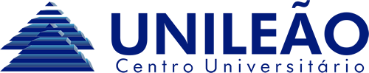 Campus de Ensino Campus de Ensino Campus de Ensino Professor (a):Curso:Disciplina:Data:COPEXMONITORIAINSTRUÇÕES PARA O ENVIO DA PROVASalvar a prova em formato Word;Nomear o arquivo em letra maiúscula no seguinte formato: CURSO – DISCIPLINA – NOME DO CANDIDATO (nenhum destes nomes pode ser abreviado);Exemplo: BIOMEDICINA - GENÉTICA MOLECULAR - CICERO THIAGO ALVES ARAUJO DE MENDONÇAEnviar para o e-mail monitoria@leaosampaio.edu.br.INSTRUÇÕES PARA REALIZAÇÃO DA PROVACritérios avaliativos - Plano de monitoria•	Fidelidade ao tema proposto; 1.0•	Respeito às normas ortográficas em vigor; 1.0•	Organização global e coerência do texto; 1.0•	Clareza e precisão; 1.0•	Conhecimento do conteúdo proposto e apresentação clara do método; 3.0•	Justificativa e argumentação coerente com o método proposto. 3.0